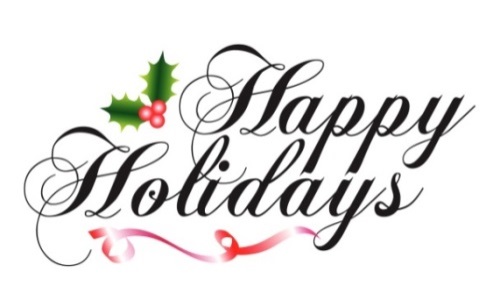 2019 HOURS OF OPERATION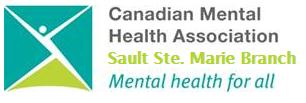 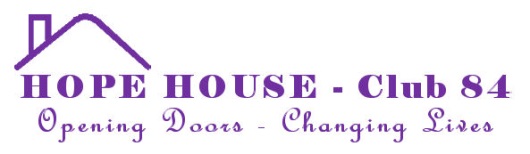 Sault TransitDec. 24 – last bus departs terminal at 5:30 p.m.Dec. 25 & 26 – NO regular transit serviceDec. 31 – last bus departs terminal at 11:15 p.m.Jan. 1 – NO regular transitParabus Service (requires pre-booking)Dec. 24 – last pick up or return will be at 5:30 p.m.Dec. 25 & 26 – pre-arranged service availableDec. 31 – last pick up or return will be at 11:15 p.m.Jan. 1 – NO Parabus serviceDec. 21Dec. 22Dec. 23Dec. 24Dec. 25Dec. 26Dec. 27SaturdaySundayMondayTuesdayWednesdayThursdayFridayCMHA OfficesCLOSEDCLOSED8:30 – 4:308:30 – 1:30CLOSEDMerry ChristmasCLOSED8:30 – 4:30Dec. 28Dec. 29Dec. 30Dec. 31Jan. 1Jan. 2Jan. 3SaturdaySundayMondayTuesdayWednesdayThursdayFridayCMHA OfficesCLOSEDCLOSED8:30 – 4:308:30 – 1:30 CLOSEDHappy New Year8:30 – 4:308:30 – 4:30Dec. 21Dec. 22Dec. 23Dec. 24Dec. 25Dec. 26Dec. 27SaturdaySundayMondayTuesdayWednesdayThursdayFridayHOPE HOUSEClub 84OPEN 10 - 3OPEN 10 - 38:30 – 4:308:30 – 1:30CLOSEDMerry ChristmasCLOSED8:30 – 4:30Dec. 28Dec. 29Dec. 30Dec. 31Jan. 1Jan. 2Jan. 3SaturdaySundayMondayTuesdayWednesdayThursdayFridayHOPE HOUSEClub 84OPEN 10 - 3OPEN 10 - 38:30 – 4:308:30 – 1:30 CLOSEDHappy New Year8:30 – 4:308:30 – 4:30